Aanvraag van de erkenning als laboratorium in de discipline afvalstoffen en andere materialen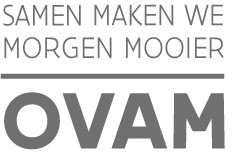 /////////////////////////////////////////////////////////////////////////////////////////////////////////////////////////////////////////////////////////////Openbare Vlaamse Afvalstoffenmaatschappij			Afdeling Afval- en Materialenbeheer				in te vullen door de behandelende afdeling:Stationsstraat 110, 2800 MECHELEN T 015 284 284www.ovam.beWaarvoor dient dit formulier?Met dit formulier kunt u een erkenning aanvragen als laboratorium in de discipline afvalstoffen en andere materialen voor het nemen van monsters en het uitvoeren van metingen, beproevingen en analyses als vermeld in artikel 6 5°, van het besluit van de Vlaamse Regering van 19 november 2010 tot vaststelling van het Vlaams reglement inzake erkenningen met betrekking tot het leefmilieu (VLAREL).Aan wie bezorgt u dit formulier?Stuur dit formulier aangetekend op naar de afdeling Afval- en Materialenbeheer van de OVAM. Het adres staat bovenaan op dit formulier.U kunt het formulier ook persoonlijk tegen ontvangstbewijs afgeven bij de OVAM.Waar kunt u terecht voor meer informatie?Als u vragen hebt over deze aanvraag, kunt u contact opnemen met Katrien Monsieurs, T 015 284 278 of mail: katrien.monsieurs@ovam.be. Gegevens laboratorium	1 Vul hieronder de gegevens van de maatschappelijk zetel van het laboratorium in.Kruis de pakketten aan waarvoor u een erkenning aanvraagt.Kruis de pakketten aan waarvoor u een erkenning wilt aanvragen.Kruis de pakketten aan waarvoor u een erkenning wilt aanvragen.Vraagt u een erkenning aan voor de bepalingen die vereist zijn voor het verbranden van afvalstoffen of andere materialen?Kruis de pakketten aan waarvoor u een erkenning wilt aanvragen.Vraagt u een erkenning aan voor microbiologische bepalingen op de eindproducten van verwerkt dierlijk afval?Vraagt u een erkenning aan voor de bepaling van asbest?Voeg de onderstaande documenten bij uw aanvraag en vink ze telkens aan in de aankruislijst.naamJuridisch statuutstraat en nummerpostnummer en gemeentetelefoonnummere-mailadreswebsitenaam zaakvoerderondernemingsnummer..2Vul hieronder de gegevens van de exploitatiezetel of –zetels waar de erkenning wordt uitgeoefend in.U hoeft het adres alleen in te vullen als het verschilt van het adres van de maatschappelijke zetel.Exploitatiezetel 1Exploitatiezetel 2straat en nummerpostnummer en gemeentepostnummer en gemeenteland3Vul de gegevens van de contactpersoon in.Pakketten waarvoor de erkenning wordt aangevraagdPakket MA: monsternemingen van afvalstoffen en andere materialen en monster-voorbehandeling ter plaatseMA.2 gebruik als meststof/bodemverbeterend middel MA.3 gebruik als bouwstof MA.4 verbranden MA 5 storten  MA 6 eindproducten bij de verwerking van dierlijke bijproducten MA 7.1 asbest in hopen MA 7.2 asbest in lagenPakket A2: analyses van afvalstoffen en andere materialen voor gebruik als meststof of als bodemverbeterend middel A.2.1. gebruik als meststof of bodemverbeterend middel – anorganische parameters A.2.2. gebruik als meststof of bodemverbeterend middel – organische parameters A.2.3. gebruik als meststof of bodemverbeterend middel – specifieke parameters A.2.4. PFAS in meststof/bodemverbeterend middelPakket A3: analyses van afvalstoffen en andere materialen voor gebruik als bouwstof A.3.3. fysische verontreinigingen A.3.4. gebruik als bouwstof A.3.5. PFAS in bouwstofPakket A4: analyses van afvalstoffen en andere materialen voor het verbrandenjaNeePakket A5: analyses van afvalstoffen en andere materialen voor het storten, inclusief matrix waterbodem A.5.1. storten – algemene parameters A.5.2. storten – specifieke organische parametersPakket A6: microbiologische bepalingen op de eindproducten van verwerkt dierlijk afvaljajaNeeNeePakket A7: analyses van afvalstoffen en andere materialen voor asbestPakket A7: analyses van afvalstoffen en andere materialen voor asbestPakket A7: analyses van afvalstoffen en andere materialen voor asbestjaneeBij te voegen bewijsstukkeneen gunstige beoordeling van de VITO voor de aangevraagde pakketten als vermeld in artikel 25, 1°, van het VLAREL.Die beoordeling mag niet ouder zijn dan één jaar, voorafgaand aan de datum van de indiening van de volledige erkenningsaanvraag..een bewijs dat het laboratorium voor ten minste één parameter per discipline waarvoor het laboratorium de erkenning aanvraagt beschikt over een ISO/IEC 17025-accreditatie als vermeld in artikel 25, 2°, van het VLAREL.Een laboratorium dat alleen erkend wil worden voor een pakket dat alleen monstername en monstervoorbehandeling ter plaatse omvat, is vrijgesteld van deze erkenningsvoorwaarde.een bewijs dat het laboratorium voor de overige parameters die het voorwerp uitmaken van de erkenningsaanvraag beschikt over een ISO/IEC 17025-accreditatie of een gunstige beoordeling van de VITO over de toepassing van de ISO/IEC 17025 als vermeld in artikel 25, 3°, van het VLAREL.Die beoordeling van de VITO mag niet ouder zijn dan één jaar, voorafgaand aan de datum van de indiening van de volledige erkenningsaanvraag. Een laboratorium dat alleen erkend wil worden voor een pakket dat alleen monstername en monstervoorbehandeling ter plaatse omvat, is vrijgesteld van deze erkenningsvoorwaarde..een lijst van de identificatiegegevens van de personeelsleden en de erkenningen of beroepskwalificaties die ze bezitten in geval van een rechtspersoon de identificatiegegevens van de bestuurdersde schriftelijke overeenkomst of overeenkomsten met erkende laboratoria waaraan parameters worden uitbesteed, met vermelding van de parameters. Dat geldt alleen als het pakket tien of meer parameters bevat en voor maximaal 10% van de parameters van het pakket.OndertekeningOndertekeningOndertekeningOndertekeningOndertekeningOndertekeningOndertekeningOndertekening12Vul de onderstaande verklaring in.Vul de onderstaande verklaring in.Vul de onderstaande verklaring in.Vul de onderstaande verklaring in.Vul de onderstaande verklaring in.Vul de onderstaande verklaring in.Vul de onderstaande verklaring in.Vul de onderstaande verklaring in.Ik bevestig dat alle gegevens in dit formulier naar waarheid zijn ingevuld.Ik verklaar dat de natuurlijke personen die in de aanvraag worden vermeld, in de voorbije periode van drie jaar geen strafrechtelijke veroordeling hebben opgelopen in een lidstaat van de Europese Economische Ruimte voor een overtreding van de milieuwetgeving die verband houdt met het gebruik van de erkenning.Ik verklaar dat het laboratorium aan alle andere erkenningsvoorwaarden voldoet.Ik bevestig dat ik heb kennisgenomen van de gebruikseisen waaraan erkende laboratoria in de discipline afvalstoffen en andere materialen moeten voldoen.Ik bevestig dat alle gegevens in dit formulier naar waarheid zijn ingevuld.Ik verklaar dat de natuurlijke personen die in de aanvraag worden vermeld, in de voorbije periode van drie jaar geen strafrechtelijke veroordeling hebben opgelopen in een lidstaat van de Europese Economische Ruimte voor een overtreding van de milieuwetgeving die verband houdt met het gebruik van de erkenning.Ik verklaar dat het laboratorium aan alle andere erkenningsvoorwaarden voldoet.Ik bevestig dat ik heb kennisgenomen van de gebruikseisen waaraan erkende laboratoria in de discipline afvalstoffen en andere materialen moeten voldoen.Ik bevestig dat alle gegevens in dit formulier naar waarheid zijn ingevuld.Ik verklaar dat de natuurlijke personen die in de aanvraag worden vermeld, in de voorbije periode van drie jaar geen strafrechtelijke veroordeling hebben opgelopen in een lidstaat van de Europese Economische Ruimte voor een overtreding van de milieuwetgeving die verband houdt met het gebruik van de erkenning.Ik verklaar dat het laboratorium aan alle andere erkenningsvoorwaarden voldoet.Ik bevestig dat ik heb kennisgenomen van de gebruikseisen waaraan erkende laboratoria in de discipline afvalstoffen en andere materialen moeten voldoen.Ik bevestig dat alle gegevens in dit formulier naar waarheid zijn ingevuld.Ik verklaar dat de natuurlijke personen die in de aanvraag worden vermeld, in de voorbije periode van drie jaar geen strafrechtelijke veroordeling hebben opgelopen in een lidstaat van de Europese Economische Ruimte voor een overtreding van de milieuwetgeving die verband houdt met het gebruik van de erkenning.Ik verklaar dat het laboratorium aan alle andere erkenningsvoorwaarden voldoet.Ik bevestig dat ik heb kennisgenomen van de gebruikseisen waaraan erkende laboratoria in de discipline afvalstoffen en andere materialen moeten voldoen.Ik bevestig dat alle gegevens in dit formulier naar waarheid zijn ingevuld.Ik verklaar dat de natuurlijke personen die in de aanvraag worden vermeld, in de voorbije periode van drie jaar geen strafrechtelijke veroordeling hebben opgelopen in een lidstaat van de Europese Economische Ruimte voor een overtreding van de milieuwetgeving die verband houdt met het gebruik van de erkenning.Ik verklaar dat het laboratorium aan alle andere erkenningsvoorwaarden voldoet.Ik bevestig dat ik heb kennisgenomen van de gebruikseisen waaraan erkende laboratoria in de discipline afvalstoffen en andere materialen moeten voldoen.Ik bevestig dat alle gegevens in dit formulier naar waarheid zijn ingevuld.Ik verklaar dat de natuurlijke personen die in de aanvraag worden vermeld, in de voorbije periode van drie jaar geen strafrechtelijke veroordeling hebben opgelopen in een lidstaat van de Europese Economische Ruimte voor een overtreding van de milieuwetgeving die verband houdt met het gebruik van de erkenning.Ik verklaar dat het laboratorium aan alle andere erkenningsvoorwaarden voldoet.Ik bevestig dat ik heb kennisgenomen van de gebruikseisen waaraan erkende laboratoria in de discipline afvalstoffen en andere materialen moeten voldoen.Ik bevestig dat alle gegevens in dit formulier naar waarheid zijn ingevuld.Ik verklaar dat de natuurlijke personen die in de aanvraag worden vermeld, in de voorbije periode van drie jaar geen strafrechtelijke veroordeling hebben opgelopen in een lidstaat van de Europese Economische Ruimte voor een overtreding van de milieuwetgeving die verband houdt met het gebruik van de erkenning.Ik verklaar dat het laboratorium aan alle andere erkenningsvoorwaarden voldoet.Ik bevestig dat ik heb kennisgenomen van de gebruikseisen waaraan erkende laboratoria in de discipline afvalstoffen en andere materialen moeten voldoen.Ik bevestig dat alle gegevens in dit formulier naar waarheid zijn ingevuld.Ik verklaar dat de natuurlijke personen die in de aanvraag worden vermeld, in de voorbije periode van drie jaar geen strafrechtelijke veroordeling hebben opgelopen in een lidstaat van de Europese Economische Ruimte voor een overtreding van de milieuwetgeving die verband houdt met het gebruik van de erkenning.Ik verklaar dat het laboratorium aan alle andere erkenningsvoorwaarden voldoet.Ik bevestig dat ik heb kennisgenomen van de gebruikseisen waaraan erkende laboratoria in de discipline afvalstoffen en andere materialen moeten voldoen.datumdagmaandjaarhandtekeningvoor- en achternaam